Publicado en Segovia (Castilla y León) el 02/02/2023 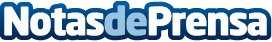 Repara tu Deuda Abogados cancela 118.051 € en Segovia (Castilla y León) con la Ley de Segunda OportunidadLa persona exonerada tuvo que cerrar su negocio debido a la crisis económica del 2008 y acudió a la Ley de Segunda Oportunidad Datos de contacto:David Guerrero655956735Nota de prensa publicada en: https://www.notasdeprensa.es/repara-tu-deuda-abogados-cancela-118-051-en Categorias: Nacional Derecho Finanzas Castilla y León http://www.notasdeprensa.es